Week 1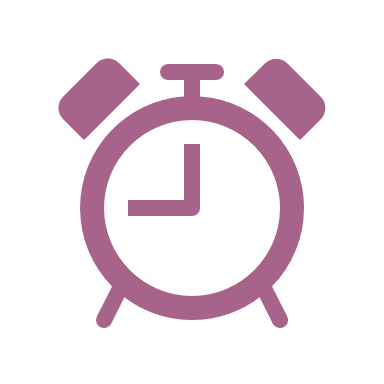 MonMonTuesWedThuFriSatSun____/ ____ /202___ wks until
exam wk7:00____/ ____ /202___ wks until
exam wk8:00Study: Goal: Study: Goal: Study: Goal: ____/ ____ /202___ wks until
exam wk8:30Study: Goal: Study: Goal: Study: Goal: Exams in order of confidence
(most study needed to least)1. 2. 3. 4. 5. 	9:00Exams in order of confidence
(most study needed to least)1. 2. 3. 4. 5. 	9:30Study: Goal: Study: Goal: Study: Goal: Exams in order of confidence
(most study needed to least)1. 2. 3. 4. 5. 	10:00Study: Goal: Study: Goal: Study: Goal: Exams in order of confidence
(most study needed to least)1. 2. 3. 4. 5. 	10:30Exams in order of confidence
(most study needed to least)1. 2. 3. 4. 5. 	11:00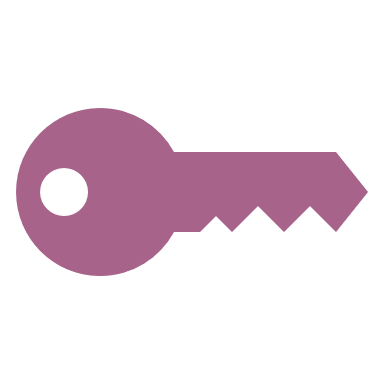  Class Exam Study Folio/Project Study Break Snack - healthy Meal Exercise/Sport Work Family Water drink tally: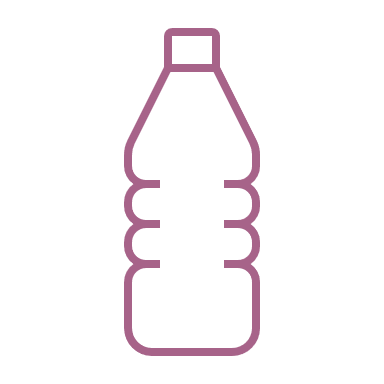 11:30 Class Exam Study Folio/Project Study Break Snack - healthy Meal Exercise/Sport Work Family Water drink tally:12:00 Class Exam Study Folio/Project Study Break Snack - healthy Meal Exercise/Sport Work Family Water drink tally:12:30 Class Exam Study Folio/Project Study Break Snack - healthy Meal Exercise/Sport Work Family Water drink tally:1:00 Class Exam Study Folio/Project Study Break Snack - healthy Meal Exercise/Sport Work Family Water drink tally:1:30 Class Exam Study Folio/Project Study Break Snack - healthy Meal Exercise/Sport Work Family Water drink tally:2:00 Class Exam Study Folio/Project Study Break Snack - healthy Meal Exercise/Sport Work Family Water drink tally:2:30 Class Exam Study Folio/Project Study Break Snack - healthy Meal Exercise/Sport Work Family Water drink tally:3:00 Class Exam Study Folio/Project Study Break Snack - healthy Meal Exercise/Sport Work Family Water drink tally:3:30 Class Exam Study Folio/Project Study Break Snack - healthy Meal Exercise/Sport Work Family Water drink tally:4:00 Class Exam Study Folio/Project Study Break Snack - healthy Meal Exercise/Sport Work Family Water drink tally:4:30 Class Exam Study Folio/Project Study Break Snack - healthy Meal Exercise/Sport Work Family Water drink tally:5:00 Class Exam Study Folio/Project Study Break Snack - healthy Meal Exercise/Sport Work Family Water drink tally:5:30Study: Goal:  Study: Goal:  Study: Goal:   Class Exam Study Folio/Project Study Break Snack - healthy Meal Exercise/Sport Work Family Water drink tally:6:00Study: Goal: Study: Goal: Study: Goal:  Class Exam Study Folio/Project Study Break Snack - healthy Meal Exercise/Sport Work Family Water drink tally:6:30Study: Goal: Study: Goal: Study: Goal:  Class Exam Study Folio/Project Study Break Snack - healthy Meal Exercise/Sport Work Family Water drink tally:7:00 Class Exam Study Folio/Project Study Break Snack - healthy Meal Exercise/Sport Work Family Water drink tally:7:30 Class Exam Study Folio/Project Study Break Snack - healthy Meal Exercise/Sport Work Family Water drink tally:8:00FFFTo be carried over:To be carried over:To be carried over:To be carried over:To be carried over:Notes:Notes:Notes:Notes:Notes:Notes:Notes:Notes:  My reward for focused study    My reward for focused study    My reward for focused study    My reward for focused study  